09.1b Application to Join Name of child: 	              Date of birth: ……………………………………………………………………..                   Gender: Male/Female  (Please circle)Name of parent(s) making application:	Address:	Postcode: 	 Tel No: 	Ethnicity:	Your child can start pre-school from two years old.  All children qualify for 15 hours of Nursery Education Funding the term following their third birthday.Would you like your child to start pre-school the term following their second   or   third Birthday (please circle).Do you qualify for “Two Year Old” funding / Extended “30 Hour” funding   (please circle).Signature of parent: 	Email Address:	Date:	                   Please let us know if you no longer require the place – Thank you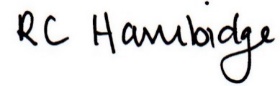 Rosalind Hambidge (Director)	Date: 13/2/2023Signed on behalf of Little Oak Pre-school (Witney) LtdPolicy review due: October 2023